                      Р Е П У Б Л И К А    Б Ъ Л ГА Р И Я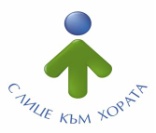 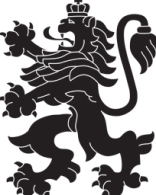                             МИНИСТЕРСТВО  НА  ЗДРАВЕОПАЗВАНЕТО                          РЕГИОНАЛНА  ЗДРАВНА  ИНСПЕКЦИЯ – ВРАЦАгр. Враца 3000      ул. „Черни Дрин” № 2	  тел/факс: 092/ 66 50 61     тел: 092/62 63 77    e-mail: rzi@rzi-vratsa.com   И Н Ф О Р М А Ц И Я  З А  М Е Д И И Т Еза периода 29.07.2019г. до 02.08.2019г.ЕПИДЕМИОЛОГИЧНА ОБСТАНОВКАРегистрираните остри респираторни заболявания и грип за изминалата седмица  са 10 случаи.Регистрирани са 19 случаи на други заразни заболявания: Варицела-14.Ентероколит-3.Ротавирусен ентероколит-1.Хепатит-1. Дирекция «Медицински дейности»Проверки по текущ контрол на 3 бр. аптеки. Няма констатирани нарушения.Дирекция «Надзор на заразните болести»Извършени 5 бр. епидемиологични проучвания.Проверки по текущ контрол на ЛЗ за болнична помощ-6 бр. Няма констатирани нарушения.Дирекция «Обществено здраве» През изминалата седмица са извършени 56 бр. проверки по текущ контрол. От тях по чл.56 от ЗЗ- 26 бр. Няма констатирани нарушения.Извършени 10 бр. инструментални изследвания на гама-фона . Изследвани 3 бр. питейни води по показател естествен уран; 1 бр. питейни води по показател обща бета активност. Няма нестандартни. Дирекция «Лабораторни изследвания»Физико-химичен и микробиологичен контрол на питейни води: 8 броя проби-несъответстващи няма.ДЕЙНОСТ  НА РЗИ- ВРАЦА  ПО КОНТРОЛ  НА ТЮТЮНОПУШЕНЕТОРЗИ-Враца е осъществила 37 проверки в 37 обекта. Проверени са 2 обектa за хранене и развлечения, 3 детски и учебни заведения, 7 лечебни и здравни заведения / АИППДП- 2, АИПСМП- 2, аптеки - 3/ и 25 закрити обществени места. За изминалия период на отчитане не са констатирани нарушения на въведените забрани и ограниченията на тютюнопушене в закритите и някои открити  обществени места.Няма издадени предписания и актове.Д-Р ТАТЯНА ТОДОРОВАГлавен секретар на РЗИ-Враца